		     	    		EN, ……………….. A ……….. DE ……………….. DE 2024SELLO DEL CLUB                     FIRMA DEL DELEGADO DE EQUIPOLa solicitud de participación en el Descenso Internacional del río Asón, supone la plena aceptación de estas normas y cuantas se establezcan en las distintas disposiciones y reglamentos.La no aceptación de estos requisitos impedirá la participación en la competición.AYUNTAMIENTO DE AMPUERO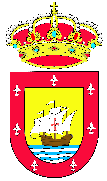 68 DESCENSO INTERNACIONAL DEL RÍO ASÓN27 de abril de 2024HOJA DE INSCRIPCIONESCLUBNIFDIRECCIÓNDIRECCIÓNDELEGADOLICENCIATLFNO:E.MAIL: NOMBRE Y APELLIDOSCATEGORIALICENCIAINFORMACIÓN ADICIONAL DE PROTECCIÓN DE DATOSINFORMACIÓN ADICIONAL DE PROTECCIÓN DE DATOSResponsable del tratamiento y contacto delegado protección datosAYUNTAMIENTO DE AMPUEROCIF: P3900200ACalle La Cruz 1, 39840, Ampuero, CantabriaTeléfono: 942 622372Contacto Delegado Protección Datos: delegadodeprotecciondedatos@aytoampuero.esFines del tratamiento y plazos de conservaciónLos datos se tratarán para Realizar la gestión de las actividades de tiempo libre, ludoteca y colonias de verano ofrecidas por el Ayuntamiento.Los datos serán objeto de tratamiento durante la actividad administrativa, y conservados en función de las posibles responsabilidades jurídicas derivadas del tratamiento, así como por Ley 16/1985, de 25 de junio, del Patrimonio Histórico Español.Base jurídica del tratamientoLa base legal para el tratamiento de sus datos está basada en que es un tratamiento necesario para el cumplimiento de una misión realizada en interés público o en el ejercicio de poderes públicos conferidos al responsable del tratamiento, derivado de la Ley 7/1985 de Bases del Régimen Local y, además y en su caso, la persona interesada dio su consentimiento para el tratamiento de sus datos personales para uno o varios fines específicosDestinatariosLos datos personales no serán comunicados a terceros, salvo obligación legal o ejercicio de potestades públicas.Ejercicio de derechosLa persona interesada tiene derecho de acceso, rectificación, supresión de sus datos, y la limitación u oposición a su tratamiento mediante el envío de una comunicación escrita a la dirección del Ayuntamiento incluyendo documento acreditativo de su identidad o iniciando el trámite electrónico disponible al efecto en la sede electrónica de la Corporación.Si considera que no se han tratado correctamente sus datos personales, puede realizar una reclamación ante la Autoridad de Control competente:Agencia Española de Protección de Datos:C/ Jorge Juan, 628001 MadridTel. 901 100 099 y 91 266 35 17Sede electrónica: https://sedeagpd.gob.es 